TERZA SETTIMANA: PROPOSTA DI ARTE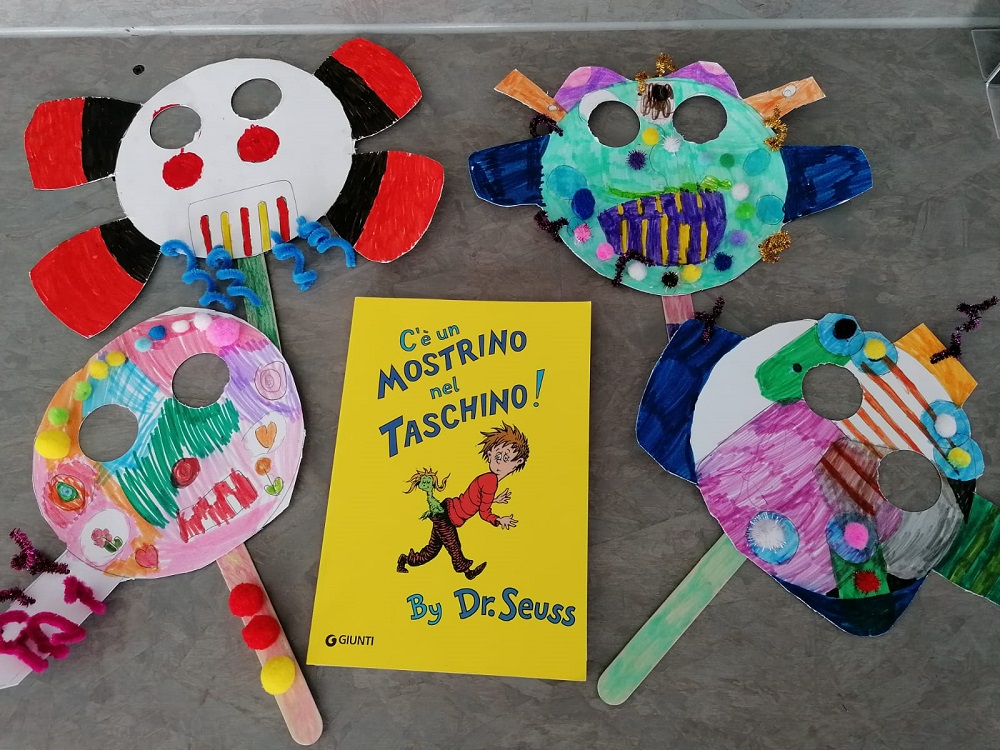                           REALIZZIAMO UN MOSTRO! PRENDENDO SPUNTO DA QUESTA IMMAGINE ANCHE TU PUOI CREARE IL TUO MOSTRO. MATERIALE OCCORRENTE: FANTASIA, CREATIVITA’, CARTONCINO, PENNARELLI E UN BASTONCINO DI LEGNO.BUON DIVERTIMENTO!MAESTRA FRANCESCA